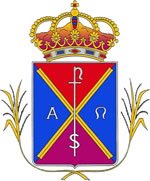 AUTORIZACION DEL INTERESADO PARA QUE EL AYUNTAMIENTO RECABE DATOSLa/as personas abajo firmante/s autoriza/n mediante su firma al AYUNTAMIENTO DE LA PUEBLA DEL RIO, para que, por medio del Servicio de Verificación de Datos, consulte información del SEPE, de la Dirección General de la policía y de la AEAT sobre los datos que se detallan a continuación para llevar a cabo la tramitación del procedimiento administrativo “PROGRAMA DE URGENCIA SOCIAL MUNICIPAL”.Situación actual de Desempleo. Importes de prestación de desempleo percibidos a fecha actual. Importe de prestación de desempleo percibido en un periodo. Estar inscrito como Demandante de Empleo a fecha actual. Estar inscrito como Demandante de Empleo a fecha concreta.Consulta de Datos de Identidad.Nivel de Renta.DATOS DEL SOLICITANTE DEL PROCEDIMIENTODATOS DE OTROS MIEMBROS DE LA FAMILIA DEL SOLICITANTE CUYOS INGRESOS SON COMPUTABLES PARA EL PROCEDIMIENTOLa Puebla del Río, ____de ______________de 2018NOMBRE Y APELLIDOSDNIFIRMAPARENTESCONOMBRE Y APELLIDOSDNIFIRMA